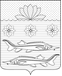 О внесении изменений в решение Совета Гривенского сельского поселения Калининского района от 25 августа 2016г. № 66 «Об установлении налога на имущество физических лиц в Гривенском сельском поселении Калининского района»    В соответствии с Федеральным законом от 06 октября 2003 года №131-ФЗ «Об общих принципах организации местного самоуправления в Российской Федерации», главой 32 Налогового кодекса Российской Федерации, Федеральным законом от 15 апреля 2019 года № 63-ФЗ «О внесении изменений в часть вторую Налогового кодекса Российской Федерации и статью 9 Федерального закона «О внесении изменений в части первую и вторую Налогового кодекса Российской Федерации и отдельные законодательные акты Российской Федерации о налогах и сборах», Федеральным законом от 29 сентября 2019 года № 325-ФЗ                   «О внесении изменений в части первую и вторую Налогового кодекса Российской Федерации», Федеральным законом от 29 сентября 2019 года № 321-ФЗ «О внесении изменений в часть вторую Налогового кодекса Российской Федерации», руководствуясь Уставом Гривенского сельского поселения Калининского района, Совет Гривенского   поселения Калинского района,  р е ш и л:1. Внести изменения в решение Совета Гривенского сельского поселения Калининского района от 25 августа 2016 года № 66 «Об установлении налога на имущество физических лиц в Гривенском сельском поселении Калининского района» (далее – Решение):1.1 Пункт 2 подпункт 3 изложить в новой редакции.       2. Настоящее решение подлежит официальному опубликованию.       3. Копию настоящего решения направить в Межрайонную инспекцию Федеральной налоговой службы России № 10 по Краснодарскому краю для руководства в работе.       4.  Общему отделу администрации Гривенского сельского поселения Калининского района (Крят А.Н.) обеспечить опубликование настоящего решения в газете «Калининец», а также разместить на официальном сайте администрации Гривенского сельского поселения  Калининского района  http://www.grivenskoesp.ru.         5. Контроль за выполнением настоящего решения возложить на постоянную комиссию по бюджету, экономике, налогам и распоряжению муниципальной собственностью (Садило А.В.).       6.  Решение вступает в силу с 01 января 2022 года, но не ранее, чем по истечении одного месяца со дня его официального опубликования. Исполняющий обязанности главы                    Председатель СоветаГривенского сельского поселения                     Гривенского сельского поселения                                      Калининского района                                          Калининского района             ________________Е.В. Мовчан                          _________________А.В. ВоронаяСОВЕТ ГРИВЕНСКОГО СЕЛЬСКОГО ПОСЕЛЕНИЯСОВЕТ ГРИВЕНСКОГО СЕЛЬСКОГО ПОСЕЛЕНИЯСОВЕТ ГРИВЕНСКОГО СЕЛЬСКОГО ПОСЕЛЕНИЯСОВЕТ ГРИВЕНСКОГО СЕЛЬСКОГО ПОСЕЛЕНИЯСОВЕТ ГРИВЕНСКОГО СЕЛЬСКОГО ПОСЕЛЕНИЯСОВЕТ ГРИВЕНСКОГО СЕЛЬСКОГО ПОСЕЛЕНИЯСОВЕТ ГРИВЕНСКОГО СЕЛЬСКОГО ПОСЕЛЕНИЯКАЛИНИНСКОГО РАЙОНАКАЛИНИНСКОГО РАЙОНАКАЛИНИНСКОГО РАЙОНАКАЛИНИНСКОГО РАЙОНАКАЛИНИНСКОГО РАЙОНАКАЛИНИНСКОГО РАЙОНАКАЛИНИНСКОГО РАЙОНАРЕШЕНИЕРЕШЕНИЕРЕШЕНИЕРЕШЕНИЕРЕШЕНИЕРЕШЕНИЕРЕШЕНИЕот25.11.2021№95станица Гривенскаястаница Гривенскаястаница Гривенскаястаница Гривенскаястаница Гривенскаястаница Гривенскаястаница Гривенская№Налоговая ставка, %Объекты налогообложения11,251. Объекты налогообложения, включенные в перечень, определяемый в соответствии с пунктом 7 статьи 378.2 НК РФ;2. Объекты налогообложения, предусмотренные абзацем вторым пункта 10 статьи 378 НК РФ; 3. Объекты налогообложения, кадастровая стоимость каждого из которых превышает 300 000 000рублей